臺灣高雄地方法院檢察署106年12月7日高雄師範大學成教所博士班蒞署參訪照片集錦主辦單位臺灣高雄地方法院檢察署活動名稱活動名稱高雄師範大學成教所博士班蒞署參訪高雄師範大學成教所博士班蒞署參訪高雄師範大學成教所博士班蒞署參訪時    間   106年12月7日9：00出席人員出席人員高雄師範大學成教所博士班師生高雄師範大學成教所博士班師生高雄師範大學成教所博士班師生地點臺灣高雄地方法院檢察署主持人主持人張貽琮檢察官本科陳慈惠科長張貽琮檢察官本科陳慈惠科長張貽琮檢察官本科陳慈惠科長活動成果照片如下：活動成果照片如下：活動成果照片如下：活動成果照片如下：活動成果照片如下：活動成果照片如下：活動成果照片如下：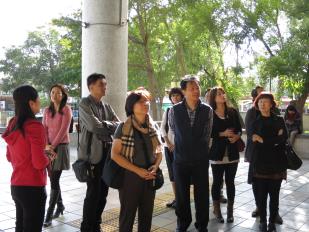 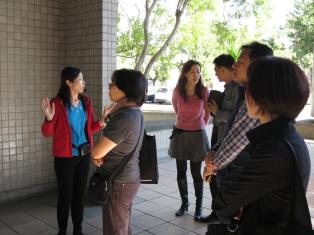 陳科長慈惠進行按鈴申告業務介紹陳科長慈惠進行按鈴申告業務介紹陳科長慈惠進行按鈴申告業務介紹陳科長慈惠進行按鈴申告業務介紹陳科長慈惠進行按鈴申告業務介紹陳科長慈惠進行按鈴申告業務介紹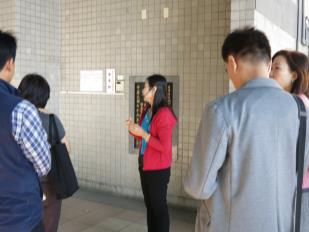 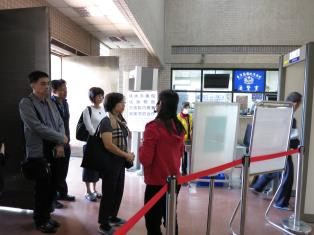 陳科長慈惠進行按鈴申告業務介紹陳科長慈惠進行按鈴申告業務介紹陳科長慈惠進行按鈴申告業務介紹介紹法警室X光機管制業務介紹法警室X光機管制業務介紹法警室X光機管制業務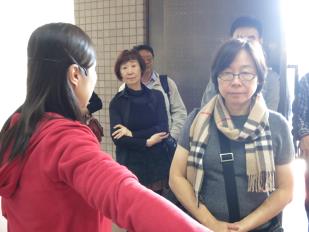 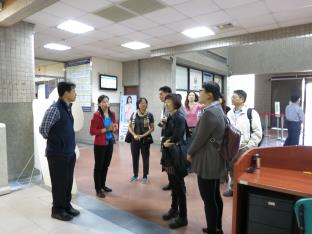 介紹法警室X光機管制業務介紹法警室X光機管制業務介紹法警室X光機管制業務介紹文藝藝廊介紹文藝藝廊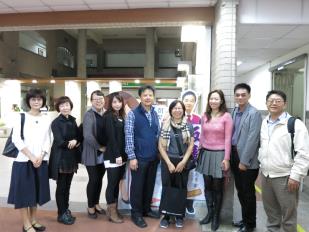 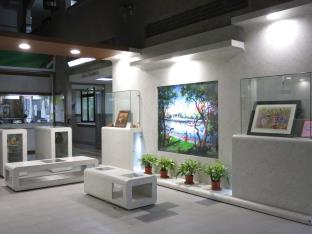 介紹文藝藝廊介紹文藝藝廊介紹文藝藝廊介紹文藝藝廊介紹文藝藝廊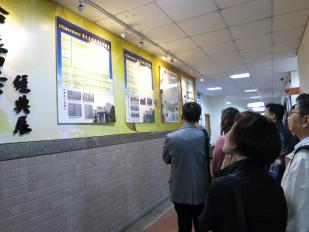 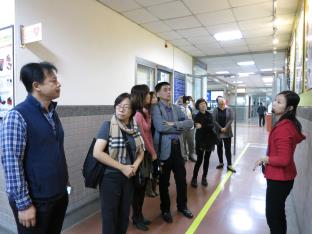 介紹史實檔案介紹史實檔案介紹史實檔案介紹史實檔案介紹史實檔案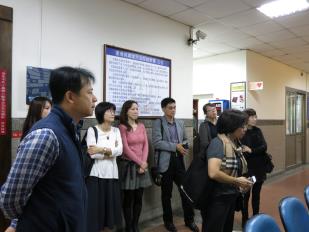 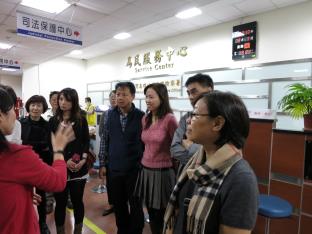 介紹為民服務中心簡介介紹為民服務中心簡介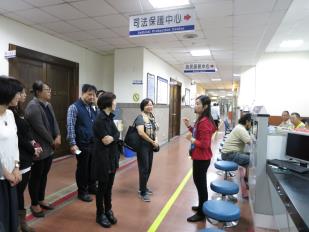 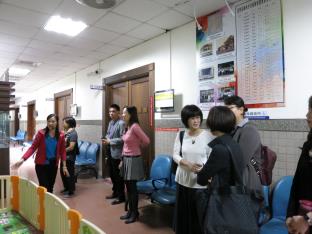 介紹為民服務中心簡介參觀兒童遊戲區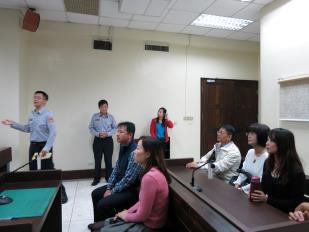 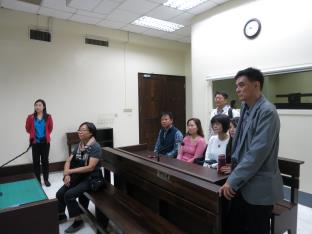 參觀偵查庭參觀偵查庭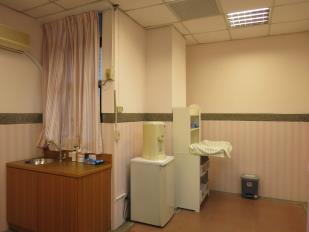 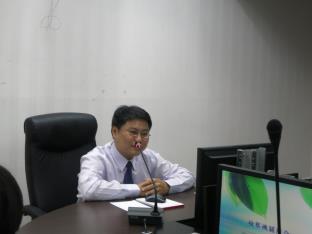 參觀哺乳室張貽琮檢察官進行法治宣導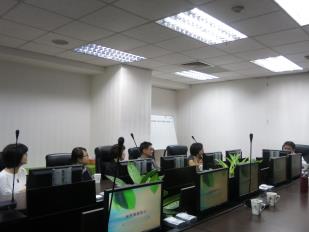 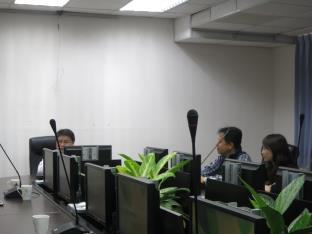 張貽琮檢察官進行法治宣導張貽琮檢察官進行法治宣導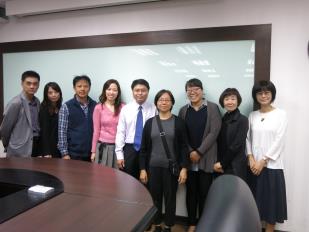 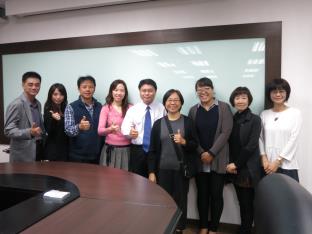 全體大合照快樂ending全體大合照快樂ending